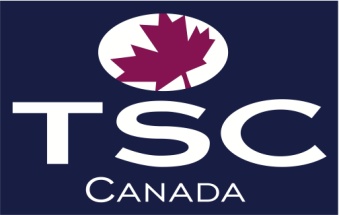 Please join us on March 4th at 12:00 PM to 5:00 PM at Toronto Marriott Downtown Eaton Centre Hotel, 525 Bay Street, Toronto. https://www.marriott.com/hotels/travel/yyzec-toronto-marriott-downtown-eaton-centre-hotel/More information will follow: Reserve your spot Speakers confirmed to date: Dr. John Bissler – Kidney issues related to TSC and TreatmentDr. Bissler is the Federal Express Chaired Professor of Excellence at the University of Tennessee and is the chief of Pediatric Nephrology at Le Bonheur Children’s Hospital and St. Jude Children’s Research Hospital.  He also is the Director of the Tuberous Sclerosis Center of Excellence. Prior to working at Le Bonheur Children’s Hospital, Dr. Bissler was the Clark D. West Chaired Professor at Cincinnati Children’s Hospital Medical Center, and associate program director for Research and Academic Careers. Dr. Bissler has been the principal investigator on important studies aimed at the treatment of tuberous sclerosis renal disease, and maintains basic and clinical investigation programs as well as a busy clinical program.  Stacy Hewson – Understanding TSC GeneticsStacy Hewson is a Genetic Counsellor at the Hospital for Sick Children, working in Division of Clinical and Metabolic Genetics for the last 17 years. She received her Master of Science degree in Genetic Counselling from the McGill University in 1998 and a Master of Science degree in Molecular Biology from McGill in 1996.  She obtained certification by the Canadian Association of Genetic Counsellors in 1998 and by the American Board of Genetic Counseling in 1999.  She is actively involved in the University of Toronto M.Sc Program in Genetic Counselling in both a clinical supervisory and lecturer capacity.  She has a special interest in patient advocacy for rare disease and has been facilitating a parent peer support group for the last 5 years. She began working in the TS clinic at SickKids in 2017. She has been invited to speak to many organizations including, Canadian Association of Genetic Counsellors (CAGC), National Gaucher Foundation of Canada, The Canadian MPS Society and Canadian Fabry Association. Maria Zak, NP-Paediatrics  Seizures / Update on TSC ClinicMaria is an Advanced Practice Nurse in the Division of Neurology. The focus of her clinical work is with children who have epilepsy including those who are treated with such therapies as vagal nerve stimulation and the Ketogenic Diet. In addition Maria also works with children with a variety of neurological disorders. She provides direct clinical care, education, and support to this group of patients primarily in the outpatient setting but also in the inpatient setting when children are hospitalized. Throughout her career at The Hospital for Sick Children, Maria has participated on many hospital-wide committees and was Co-Chair of the Nursing Practice Committee for many years. Maria is a member of the Association of Child Neurology Nurses, the Canadian Association of Neurosciences Nurses, the Registered Nurses Association of Ontario, the Canadian Nurses Association, and the Nurse Practitioners’ Association of Ontario. 